Temat: Tęcza.Data: 07.04.21r.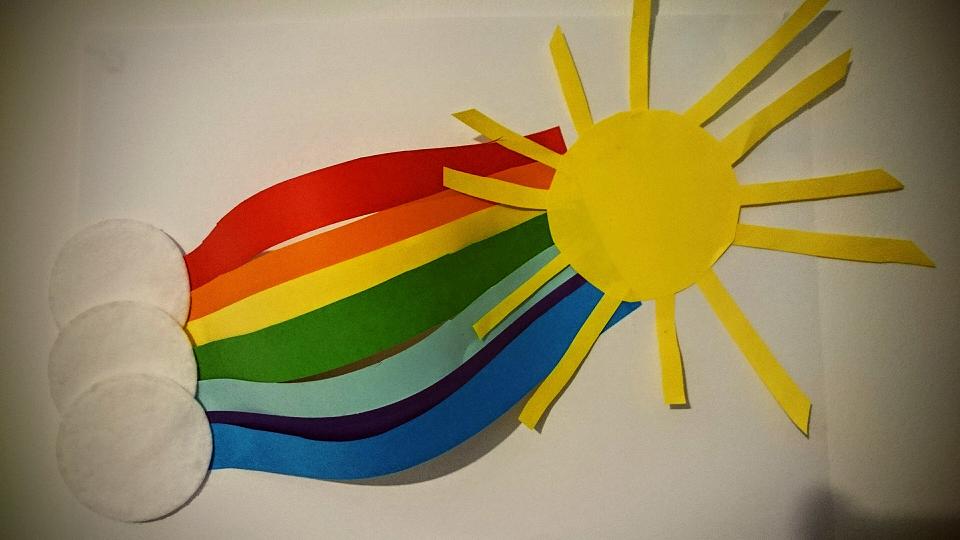 Poranna rozgrzewka- zabawa ruchowa. Na powitanie dnia zapraszam Was do zabawy ruchowej przy muzyce „Błyskawica, grzmot”- link znajduje się tutaj: https://www.youtube.com/watch?v=iIEMPN4zSy4Pada deszczyk, pada deszczyk / wieje, wieje wiatr x2Błyskawica grzmot x2A na niebie wstaje piękna tęcza tęcza„Tęcza na talerzu”- wykonanie eksperymentu.  Pomoce/składniki: cukierki Skittles, biały talerz, woda. Przygotowanie: Wokół rantu talerza układamy cukierki w kształcie okręgu, następnie na środek talerza powoli wlewamy wodę i obserwujemy co się dzieje. Ważne, aby po wlaniu wody nie przestawiać i nie przesuwać talerza, bo barwniki się rozpłyną nierówno. Najlepiej jak talerz stoi w miejscu. Cukierki zaczynają puszczać barwnik w bardzo efektowny sposób, już po kilku sekundach barwiąc wodę niczym powstająca tęcza. Jeśli nie macie dostępnych produktów można pokazać dziecku filmik link znajduje się tutaj: https://www.youtube.com/watch?v=SfVVFCAmSmY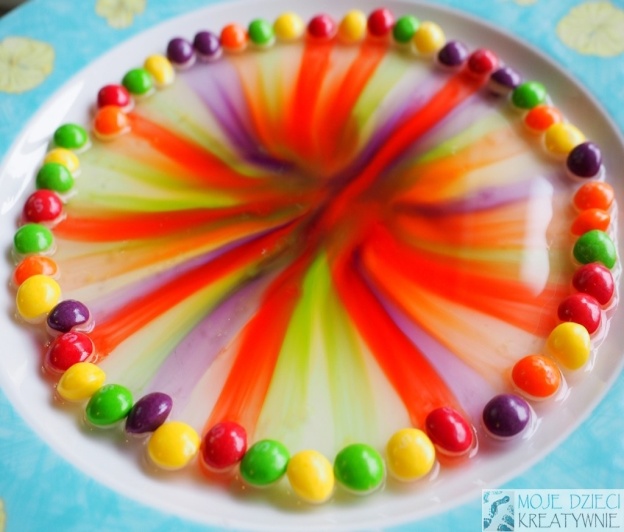 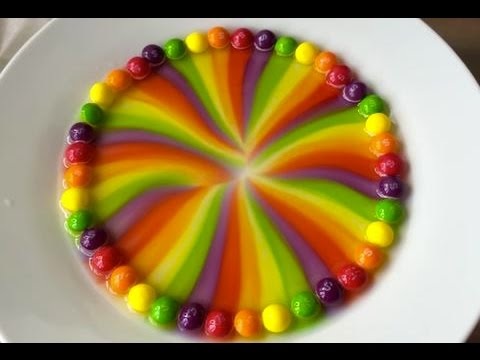 Zapraszam do wysłuchania bajki pt. „Siedem duszków tęczy”.https://www.youtube.com/watch?v=n4VUa-vNVXkPiosenka : „Tęcza, tęcza, cza, cza”   https://www.youtube.com/watch?v=LmBK0xFkhH4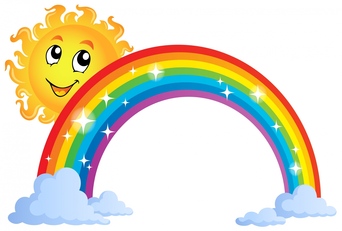 Zapraszam do wykonania tęczy- propozycje prac plastycznych poniżej.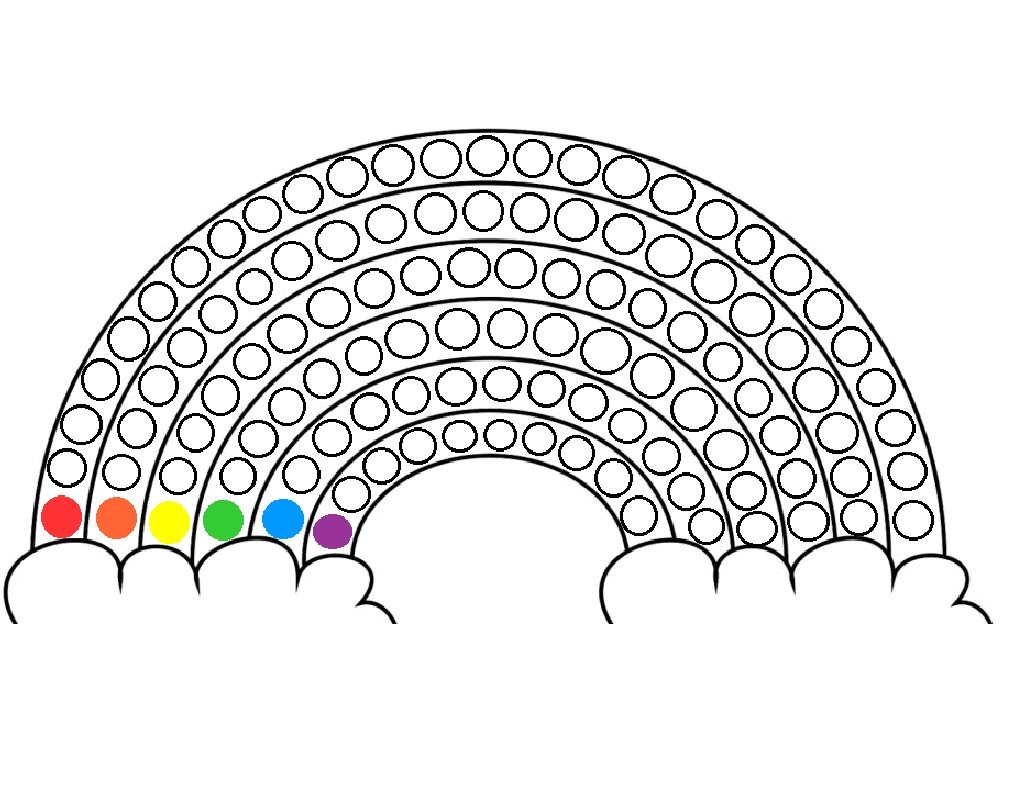 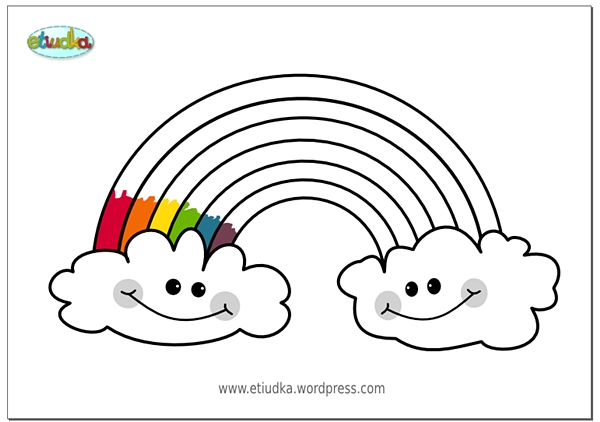 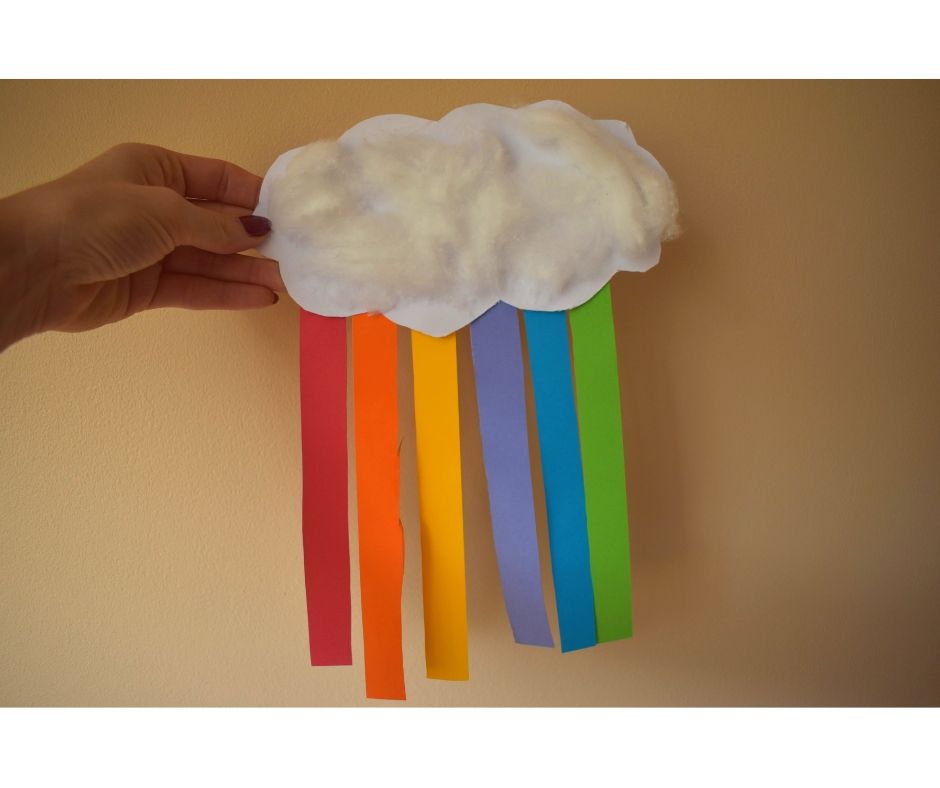 